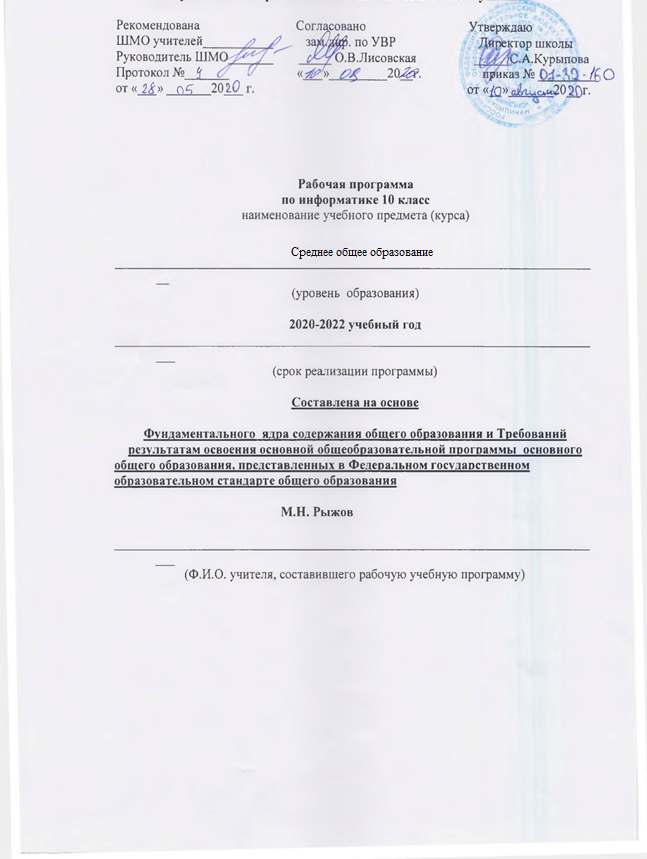 Планируемые результаты освоение курса информатики средней школы:Выпускник научится использовать термины: информация, информационные процессы, программирование, шифрование, кодирование, растровая и векторная графика, архитектура ПК, массивы, символьная информация.       Выпускник получит возможность: создавать программы на основных языках программирования, понимать и уметь применять знания архитектуры ПК в повседневной жизни, считать объем информации в тексте, кодировать информацию, понимать различия растровой и векторной графики, пользоваться графическими редакторами на базовом уровне . личностным, включающим готовность и способность обучающихся к саморазвитию и личностному самоопределению, сформированность их мотивации к обучению и целенаправленной познавательной деятельности, системы значимых социальных и межличностных отношений, ценностно-смысловых установок, отражающих личностные и гражданские позиции в деятельности, социальные компетенции, правосознание, способность ставить цели и строить жизненные планы, способность к осознанию российской идентичности в поликультурном социуме;метапредметным, включающим освоенные обучающимися межпредметные понятия и универсальные учебные действия (регулятивные, познавательные, коммуникативные), способность их использования в учебной, познавательной и социальной практике, самостоятельность планирования и осуществления учебной деятельности и организации учебного сотрудничества с педагогами и сверстниками, построение индивидуальной образовательной траектории;предметным,  включающим освоенные обучающимися в ходе изучения учебного предмета умения специфические для данной предметной области, виды деятельности по получению нового знания в рамках учебного предмета, его преобразованию и применению в учебных, учебно-проектных и социально-проектных ситуациях, формирование научного типа мышления, научных представлений о ключевых теориях, типах и видах отношений, владение научной терминологией, ключевыми понятиями, методами и приемами.Программа позволяет добиваться следующих результатов освоения образовательной программы основного общего образования:Личностные результаты освоения образовательной программы:1) сформированность мировоззрения, соответствующего современному уровню развития науки и общественной практики;2) сформированность навыков сотрудничества со сверстниками, детьми младшего возраста, взрослыми в образовательной, общественно полезной, учебно-исследовательской, проектной и других видах деятельности;3) бережное, ответственное и компетентное отношение к физическому и психологическому здоровью как собственному, так и других людей, умение оказывать первую помощь;4) готовность и способность к образованию, в том числе самообразованию, на протяжении всей жизни; сознательное отношение к непрерывному образованию как условию успешной профессиональной и общественной деятельности; осознанный выбор будущей профессии и возможностей реализации собственных жизненных планов.Метапредметные результаты освоения образовательной программы:1) умение самостоятельно определять цели и составлять планы; самостоятельно осуществлять, контролировать и корректировать учебную и внеучебную (включая внешкольную) деятельность; использовать все возможные ресурсы для достижения целей; выбирать успешные стратегии в различных ситуациях;2) умение продуктивно общаться и взаимодействовать в процессе совместной деятельности, учитывать позиции другого, эффективно разрешать конфликты;3) готовность и способность к самостоятельной информационно-познавательной деятельности, включая умение ориентироваться в различных источниках информации, критически оценивать и интерпретировать информацию, получаемую из различных источников;4) владение навыками познавательной рефлексии как осознания совершаемых действий и мыслительных процессов, их результатов и оснований, границ своего знания и незнания, новых познавательных задач и средств их достижения.Предметные результаты освоения образовательной программы:1) сформированность представлений о роли информации и связанных с ней процессов в окружающем мире;2) владение навыками алгоритмического мышления и понимание необходимости формального описания алгоритмов;3) владение умением понимать программы, написанные на выбранном для изучения универсальном алгоритмическом языке высокого уровня; владение знанием основных конструкций программирования; владение умением анализировать алгоритмы с использованием таблиц;4) владение стандартными приемами написания на алгоритмическом языке программы для решения стандартной задачи с использованием основных конструкций программирования и отладки таких программ;5) сформированность представлений о способах хранения и простейшей обработке данных;6) сформированность базовых навыков и умений по соблюдению требований техники безопасности, гигиены и ресурсосбережения при работе со средствами информатизации. 10 классРезультатыОбучающиеся должны знать и понимать: Три философские концепции информации.Понятие информации в частных науках: нейрофизиологии, генетике, кибернетике, теории информации.Что такое язык представления информации, какие бывают языки.Понятия «кодирование» и «декодирование» информации.Примеры технических систем кодирования информации: азбука Морзе, телеграфный код Бодо.Понятия «шифрование», «дешифрование».Сущность объемного (алфавитного) подхода к измерению информации.Определение бита с позиции алфавитного подхода.Связь между размером алфавита и информационным весом символа (в приближении равновероятности символов).Связь между единицами измерения информации: бит, байт, Кб, Мб, Гб.Обучающиеся должны уметь: Решать задачи на измерение информации, заключенной в тексте, с позиции алфавитного подхода (в приближении равной вероятности символов).Решать несложные задачи на измерение информации, заключенной в сообщении, используя содержательный подход (в равновероятном приближении).Выполнять пересчет количества информации в разные единицы.Получать внутреннее представление целых чисел в памяти компьютера. Определять по внутреннему коду значение числа.Вычислять размет цветовой палитры по значению битовой глубины цвета.Вычислять объем цифровой звукозаписи по частоте дискретизации, глубине кодирования и времени записи.СОДЕРЖАНИЕ УЧЕБНОГО ПРЕДМЕТАИнформатика – это наука о закономерностях протекания информационных процессов в системах различной природы, о методах, средствах и технологиях автоматизации информационных процессов. Она способствует формированию современного научного мировоззрения, развитию интеллектуальных способностей и познавательных интересов школьников; освоение базирующихся на этой науке информационных технологий необходимых школьникам, как в самом образовательном процессе, так и в их повседневной и будущей жизни.Приоритетными объектами изучения информатики в старшей школе являются информационные системы, преимущественно автоматизированные информационные системы, связанные с информационными процессами, и информационные технологии, рассматриваемые с позиций системного подхода.Это связано с тем, что базовый уровень старшей школы, ориентирован, прежде всего, на учащихся – гуманитариев. При этом, сам термин "гуманитарный" понимается как синоним широкой, "гуманитарной", культуры, а не простое противопоставление "естественнонаучному" образованию. При таком подходе важнейшая роль отводиться методологии решения нетиповых задач из различных образовательных областей. Основным моментом этой методологии является представления данных в виде информационных систем и моделей с целью последующего использования типовых программных средств.Это позволяет:обеспечить преемственность курса информатики основной и старшей школы (типовые задачи – типовые программные средства в основной школе; нетиповые задачи – типовые программные средства в рамках базового уровня старшей школы);систематизировать знания в области информатики и информационных технологий, полученные в основной школе, и углубить их с учетом выбранного профиля обучения;заложить основу для дальнейшего профессионального обучения, поскольку современная информационная деятельность носит, по преимуществу, системный характер;сформировать необходимые знания и навыки работы с информационными моделями и технологиями, позволяющие использовать их при изучении других предметов. В предлагаемом курсе информатики выделяются следующие разделы.                                                                     .                                              ИнформацияИнформация. Представление информации. Измерение информации. Представление чисел в компьютере. Представление текста, изображения и звука в компьютере.Информационные процессы Хранение и передача информации. Обработка информации и алгоритмы. Автоматическая обработка информации. Информационные процессы в компьютере. ПрограммированиеАлгоритмы, структуры алгоритмов, структурное программирование. Программирование линейных алгоритмов. Логические величины и выражения, программирование ветвлений. Программирование циклов. Подпрограммы. Работа с массивами. Работа с символьной информацией.Требования к уровню подготовки учащихся 10 класса установлены Государственным стандартом основного общего образования в соответствии с обязательным минимумом содержания.     Тема 1.  «Информация» (12 часов) Обязательный минимум содержания образовательной области информатикаИнформация. Представление информации. Измерение информации. Представление чисел в компьютере. Представление текста, изображения и звука в компьютере.Требования к уровню подготовки обучающихсяУровень обязательной подготовки обучающихся:Уметь определять в конкретном процессе передачи информации источник, приемник, канал.Уметь кодировать и декодировать сообщения, используя простейшие коды.Уметь измерять информационный объем текста в байтах.Уметь пересчитывать количество информации в различных единицах (битах, байтах, Кб, Мб, Гб).Уметь осуществлять поиск информации в сети Интернет с использованием простых запросов (по одному признаку). Уровень возможной подготовки обучающихся:Уметь использовать основные методы кодирования и декодирования данных и информацию о причинах искажения данных при их передаче.Тема 2.  «Информационные процессы» (5 часов)Обязательный минимум содержания образовательной области информатикаХранение и передача информации. Обработка информации и алгоритмы. Автоматическая обработка информации. Информационные процессы в компьютере.Требования к уровню подготовки обучающихсяУровень обязательной подготовки обучающихся:Уметь выбирать и запускать нужную программу.Уметь работать с основными элементами пользовательского интерфейса: использовать меню, обращаться за справкой, работать с окнами (изменять размеры и перемещать окна, реагировать на диалоговые окна).Уметь вводить информацию в компьютер с помощью клавиатуры (приёмы квалифицированного клавиатурного письма), мыши и других технических средств.Уровень возможной подготовки обучающихся:Уметь работать с библиотеками программ.Уметь разрабатывать математические объекты информатики, в том числе логические формулы и схемы.Тема 3.  «Программирование обработки информации» (16 часов) Обязательный минимум содержания образовательной области    информатикаАлгоритмы, структуры алгоритмов, структурное программирование.Программирование линейных алгоритмов. Логические величины и выражения, программирование ветвлений.Программирование циклов. Подпрограммы. Работа с массивами. Работа с символьной информацией.Требования к уровню подготовки обучающихся Уровень обязательной подготовки обучающихся:Уметь читать и понимать простейшие программы, написанные на выбранном для изучения универсальном алгоритмическом языке высокого уровня. Уметь составлять и анализировать несложные алгоритмические структуры.Уметь использовать готовые прикладные компьютерные программы в соответствии с типом решаемых задач и по выбранной специализации.                                                                        Уметь создавать на алгоритмическом языке программы для решения типовых задач базового уровня из различных предметных областей с использованием основных алгоритмических конструкций.Уровень возможной подготовки обучающихсяУметь применять навыки и опыт разработки программ в выбранной среде программирования, включая тестирование и отладку программ.Уметь использовать универсальный язык программирования высокого уровня (по выбору) и представления о базовых типах данных и структурах данных.Тематическое планированиеКалендарно-тематическое планирование№ Наименование раздела, темыКоличество контрольных, лабораторных , практических работКоличество часов1Информация5122Информационные процессы 153Программирование обработки информации 1017Всего34№Наименование раздела, темы Количество часовДата (план)Дата (факт)1Введение. Структура информатики. Техника безопасности и организация рабочего места12Понятие информации. Представление информации, языки, кодирование.13Практическая работа "Шифрование данных"14Измерение информации. Объемный подход15Измерение информации. Содержательный подход.16Практическая работа «Измерение информации»17Представление чисел в компьютере.18Практическая работа «Представление чисел»19Представление текста, изображения и звука в компьютере110Практическая работа «Представление текстов. Сжатие текстов»111Практическая работа «Представление изображения и звука»112Контрольная работа по теме «Информация». Хранение и передача информации113Обработка информации и алгоритмы. Практическая работа «Управление алгоритмическим исполнителем»114Автоматическая обработка информации115Практическая работа «Автоматическая обработка данных»116Информационные процессы в компьютере117Контрольная работа по теме «Информационные процессы». Алгоритмы, структура алгоритмов.118Программирование линейных алгоритмов.119Практическая работа «Программирование линейных алгоритмов»120Логические величины и выражения, программирование ветвлений121Практическая работа «Программирование логических выражений»122Практическая работа «Программирование ветвящихся алгоритмов»123Программирование циклов124Практическая работа «Программирование циклических алгоритмов»125Практическая работа «Программирование циклических алгоритмов»126Подпрограммы127Практическая работа «Программирование с использованием подпрограмм»128Массивы. Типовые задачи обработки массивов129Массивы ввод и вывод массивов130Практическая работа «Программирование обработки одномерных массивов»131Практическая работа «Программирование обработки двумерных массивов»132Работа с символьной информацией133Практическая работа «Программирование обработки строк символов»134Контрольная работа по теме «Программирование»1